Корягина Оксана ИгоревнаКорягина Оксана Игоревна очень грамотный специалист, обладает прочными знаниями и старается передать их детям. Это творчески работающий учитель, всегда в курсе всех новинок в образовании, апробирует их и внедряет в с вою работу.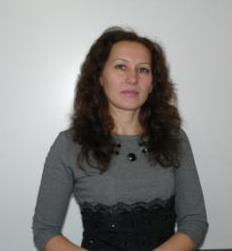 Педагог свободно владеет компьютерной технологией. Очень часто использует нетрадиционные формы обучения. Проводит исследовательскую работу по предмету, ребята выступают с рефератами, проектами с компьютерной поддержкой.У такого учителя хочется учиться. Строгая, и в тоже время доброжелательная, трудоголик. Дети её очень уважают и любят. Всегда делится опытом работы, охотно помогает, советует. Делится литературой.Оксана Игоревна  – очень трудоспособный, энергичный, информированный человек, у неё очень хорошо развито чувство нового. Поражает её умение работать с компьютером. Её уроки интересны и современны.Оксана Игоревна  умеет найти подход  к ученикам своего непростого класса. Её ученики готовы весь день находиться в её кабинете. Хорошо контактирует Татьяна Ивановна с родителями своих учеников.Оксана Игореевна – человек честный, прямой и открытый, может отстоять своё мнение, прямо сказать о том, что думает. Корягина Оксана Игоревна – это человек, который всегда в поиске нового. Она обладает высокой эрудицией не только в области своего предмета. Преподносит материал учащимся грамотно, чётко, доступно, используя творческий подход.Как человек Оксана Игоревна добрая, отзывчивая, чувствительна к несправедливости, к мнению окружающих, ранима. Она пользуется авторитетом среди коллег и учащихся, т. к. способна понять как душу ребёнка, так и других окружающих её людей. К себе она бывает часто через чур самокритична. Не боится признать свою неправоту.Оксана Игоревна  – профессионал высокого класса. Она пришла к этому благодаря огромному труду: это изучение передового опыта и овладение им в процессе обучения детей математике, это творческий подход в передаче знаний детям, овладение мультимедийными средствами и использование их на уроках, кропотливая индивидуальная работа с учащимися.Оксана Игоревна не жалеет времени на изучение всего нового, передового, апробацию свежих идей на уроках. Мобильность, собранность, целеустремлённость и необычайная работоспособность – вот главные её качества. «Урок окончен», – говорит она всегда ребятам, каждый раз осознавая, что её уроки будут продолжаться. И продолжать их будет сама жизнь. Через руки, сердце Оксаны Игоревны – замечательного учителя, прошли сотни детей, она помнит их всех, и  все помнят и любят её. А для своих выпускников она не только учитель математики, умный, строгий и справедливый, но и самый  КЛАССНЫЙ классный руководитель, с которым был самый лучший класс, были самые лучшие праздники, самые высокие рекорды, с которым они почти всегда были первыми.Уроки, которые проводит Оксана Игоревна, просто завораживают. Как умело, мастерски, со знанием дела подводит учитель своих учеников к изучению нового материала. Урок пролетает незаметно, и каждый ученик уносит с собой с урока не только знания, но и тепло, энергетику учителя, которая долго ещё хранится в детских сердцах.Оксана Игоревна – современный учитель. Она всегда в поиске. Её уроки не похожи друг на друга. И дети знают, идя на её уроки, что вновь узнают много нового и интересного и учитель им в этом поможет.Результаты работы  Оксаны Игоревны – высокий уровень качества знаний обучающихся, высокий уровень профессионального мастерства педагога, который подтверждается участием Оксаны Игоревны в конкурсах профессионального мастерства и участием в методической работе школы.  Оксана Игоревна   - участник районного конкурса профессионального мастерства «Учитель года – 2015».